Новогодняя выставка «Ёлочка, ёлка – лесной аромат!»Приближается самый сказочный, загадочный, всеми любимый и веселый праздник Новый год! Какой же может быть Новый год без ёлки. Елка – главное украшение новогоднего праздника. В канун этого праздника в средней группе «Добрый Карандаш»  проводилась выставка совместного творчества детей и родителей под названием " Ёлочка, ёлка – лесной аромат!"Цель выставки - это создание условий для творческой активности всех участников, создание праздничной, волшебной новогодней атмосферы.Для детей и родителей -  любителей мастерить, фантазировать, творить -  эта выставка была особенно интересна, ведь они имели возможность представить новогодних красавиц, сделанных своими руками.Поделки поражали своей неповторимостью и яркостью. Разнообразен был и материал, который использовали для своих поделок дети и родители - бумага, картон, вата, нитки, мишура и многое другое. Дети выражали восторг, восхищение, радость, увидев среди множества поделок свою единственную, лучшую!!! Они с удовольствием рассказывали как вместе с мамой и папой мастерили свой шедевр.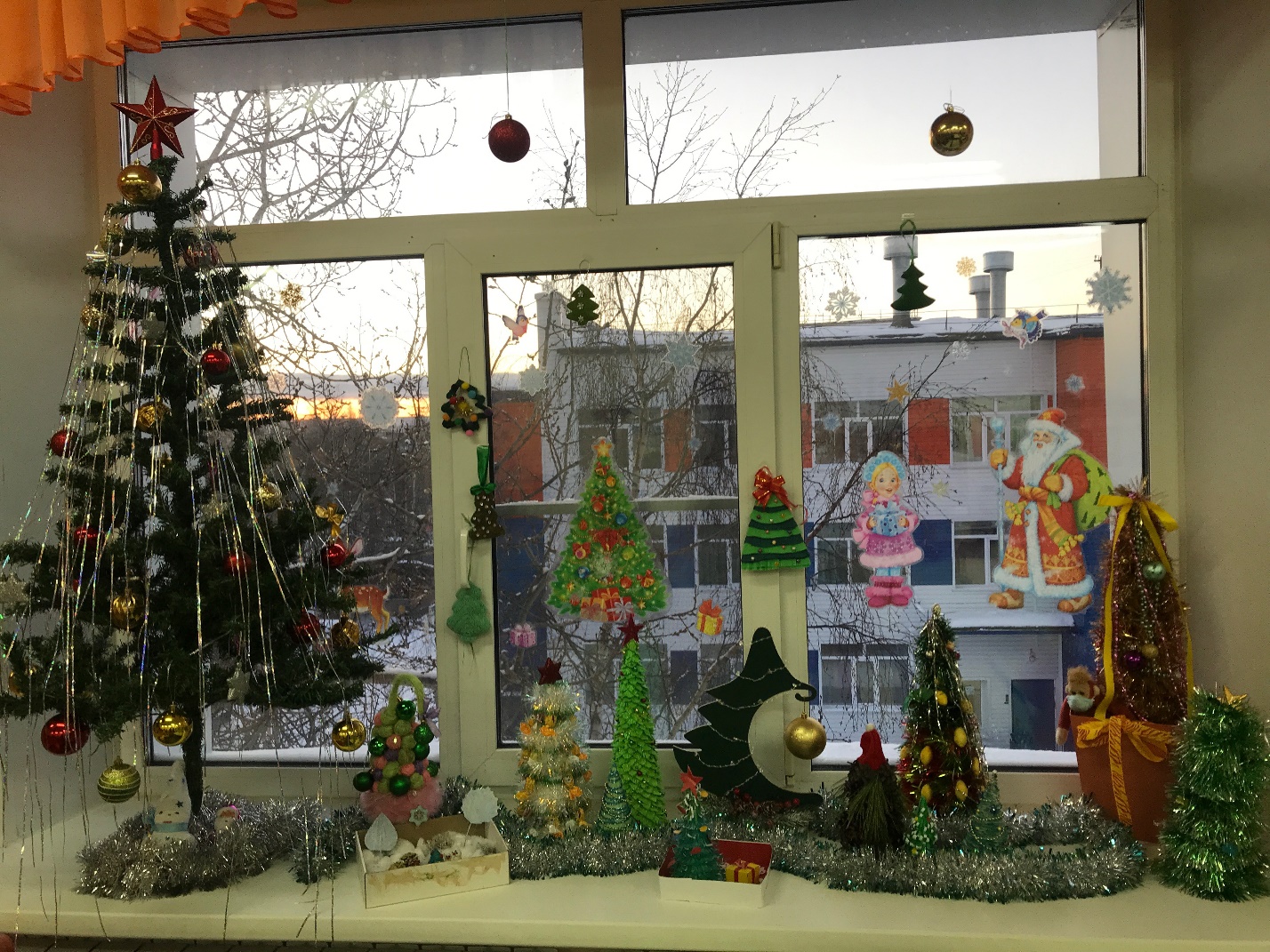 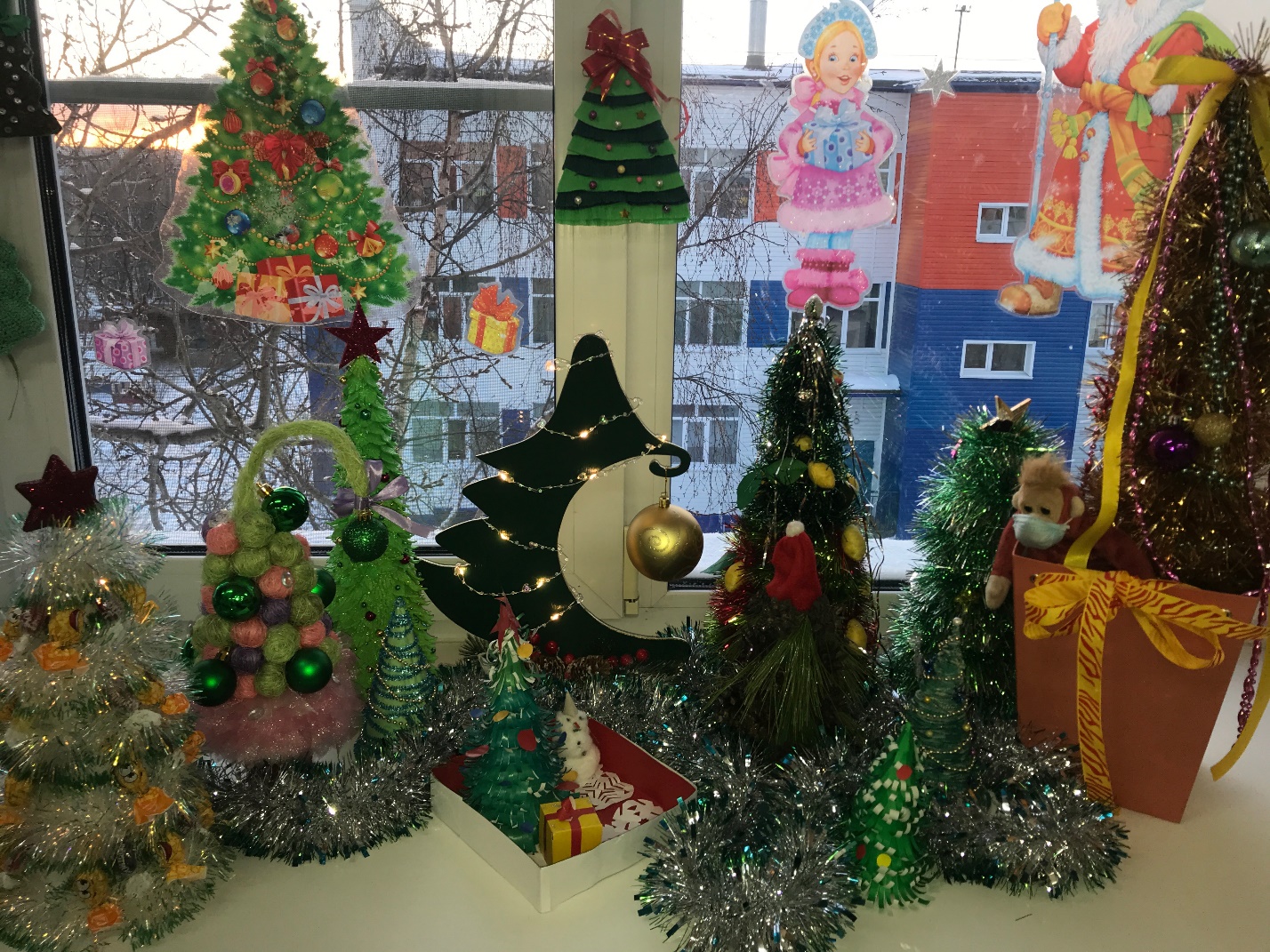 